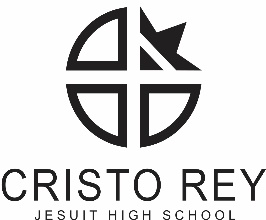 CRISTO REY JESUIT HIGH SCHOOL – TWIN CITIESPOSITION DESCRIPTION
www.cristoreytc.orgPosition:		TeacherReports To:		PrincipalLocation:		2924 4th Ave S., Minneapolis, MN 55408Beginning:		August 2023FTE/Classification:	Full-Time, ContractSchool Description:Cristo Rey Jesuit High School provides access to a Catholic, Jesuit, college and career preparatory education to unlock the potential of students of any culture, faith, or creed to transform our communities. All students are required to complete a rigorous, standards-based college preparatory curriculum and participate in the Corporate Work Study Program whereby each student works five days per month in a corporate work assignment. Cristo Rey Jesuit High School is a member of the Cristo Rey Network of 37 high schools around the United States that subscribe to similar demographic, academic, and internship program guidelines.Our community is one of hard work and dedication. Our students work hard in the classroom and at their jobs. Our faculty and staff are dedicated and committed to our students' success. Our families work hard to contribute to their student's education. Our supervisors, volunteers and benefactors also play a pivotal role in supporting students in and out of the classroom. See www.cristoreytc.org for more information about our school.Cristo Rey Jesuit High School is committed to creating and supporting an inclusive, diverse, and supportive work environment. We welcome people from all backgrounds, identities, and perspectives to contribute to a mission-driven learning community for students.Essential Duties and ResponsibilitiesResponsibilities: Instructional Practice Implement rigorous, engaging, high-impact lessons that accelerate student growth and differentiate for individual students. Actively build an understanding of each student as an individual in the spirit of cura personalis (care for the whole person). Maintain a classroom culture that supports student learning.  Guided by the Cristo Rey Network’s standards and benchmarks, develop annual, unit, and lesson plans that drive student-achievement gains on core assessments, including Cristo Rey Network end-of-course and SAT assessments.Design formative and summative standards-based assessments, complete in-depth analysis of student performance on them, and implement appropriate instructional responses to assessment results.Provide targeted one-on-one and small-group tutoring during Period 9. Help define, and consistently uphold, school-wide practices, routines, and norms for student behavior including PBIS (positive behavior interventions and support) and High Trust philosophies. Reflect on teaching practices through regular coaching meetings guided by the Danielson Framework for Teaching.Professional PresenceParticipate in continuing professional development.Participate actively in the professional community through collaboration with colleagues in a range of contexts. Partner with the full Cristo Rey community to further the mission as a college preparatory school. Model values consistent with Catholic, Jesuit education and service to others.Other responsibilities and duties as assigned by the PrincipalQualifications and Requirements:RequiredBachelor’s degree with a major, minor, or comparable credential of content expertise in the primary teaching disciplineKnowledge of best practices in secondary educationProficiency using technology to advance teaching and learningCompetency in designing and implementing curricula to serve a heterogeneous student population diverse in culture, religion, and abilityAbility to connect with culturally and linguistically diverse students and their familiesCommitment to the mission of Cristo Rey Jesuit High SchoolComplete Virtus training, sign a Code of Conduct, and pass a background checkPreferredTeaching license in the primary teaching discipline Master's Degree in Education or content area Prior successful high school teaching experience with traditionally underserved studentsExperience with teaching students in need of significant academic supportExperience working with English language learnersPlease complete our online faculty application form to apply for this position: https://www.cristoreytc.org/apps/form/facultyapp